МАТИБАЛИ УУЛУ ШЕРАЛИ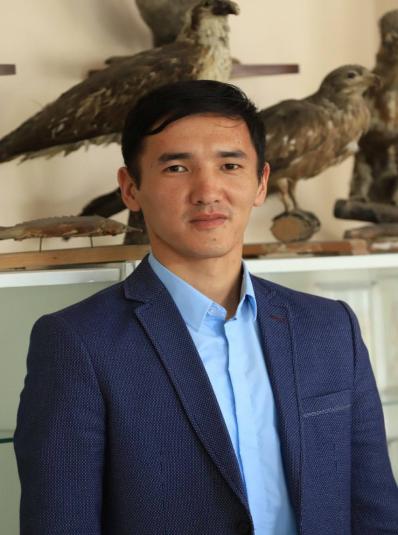 Дата рождения : 09.11.1995г.В 2015 году закончил Медицинский колледж ОшГУ по специальности «Лечебное дело».В 2018 году закончил Естественно-географический факультет ОшГУ. по спец. “Биология”Дата рождения : 09.11.1995г.В 2015 году закончил Медицинский колледж ОшГУ по специальности «Лечебное дело».В 2018 году закончил Естественно-географический факультет ОшГУ. по спец. “Биология”Дата рождения : 09.11.1995г.В 2015 году закончил Медицинский колледж ОшГУ по специальности «Лечебное дело».В 2018 году закончил Естественно-географический факультет ОшГУ. по спец. “Биология”Дата рождения : 09.11.1995г.В 2015 году закончил Медицинский колледж ОшГУ по специальности «Лечебное дело».В 2018 году закончил Естественно-географический факультет ОшГУ. по спец. “Биология”Дата рождения : 09.11.1995г.В 2015 году закончил Медицинский колледж ОшГУ по специальности «Лечебное дело».В 2018 году закончил Естественно-географический факультет ОшГУ. по спец. “Биология”Дата рождения : 09.11.1995г.В 2015 году закончил Медицинский колледж ОшГУ по специальности «Лечебное дело».В 2018 году закончил Естественно-географический факультет ОшГУ. по спец. “Биология”Персональная информацияПерсональная информацияПерсональная информацияПерсональная информацияПерсональная информацияПерсональная информацияПерсональная информацияПерсональная информацияПерсональная информацияПерсональная информацияПерсональная информацияФамилия Фамилия Фамилия Матибали уулу Матибали уулу Матибали уулу Матибали уулу Матибали уулу Матибали уулу Матибали уулу Матибали уулу Матибали уулу Имя Имя Имя ШералиШералиШералиШералиШералиШералиШералиШералиШералиОтчествоОтчествоОтчествоДата рожденияДата рожденияДата рождения09.11.1995.09.11.1995.09.11.1995.09.11.1995.09.11.1995.09.11.1995.09.11.1995.09.11.1995.09.11.1995.Контактная информация:Контактная информация:Рабочий телефонРабочий телефонРабочий телефонРабочий телефонКонтактная информация:Контактная информация:Домашний телефонДомашний телефонДомашний телефонДомашний телефонКонтактная информация:Контактная информация:Мобильный телефонМобильный телефонМобильный телефонМобильный телефон +996704100095 WhatsApp +996704100095 WhatsApp +996704100095 WhatsApp +996704100095 WhatsAppКонтактная информация:Контактная информация:ФаксФаксФаксФаксКонтактная информация:Контактная информация:E-mailE-mailE-mailE-mailsherzulpuev899@gmail.com sherzulpuev899@gmail.com sherzulpuev899@gmail.com sherzulpuev899@gmail.com ОБРАЗОВАНИЕ:ОБРАЗОВАНИЕ:ОБРАЗОВАНИЕ:ОБРАЗОВАНИЕ:ОБРАЗОВАНИЕ:ОБРАЗОВАНИЕ:ОБРАЗОВАНИЕ:ОБРАЗОВАНИЕ:ОБРАЗОВАНИЕ:ОБРАЗОВАНИЕ:ОБРАЗОВАНИЕ:Дата начала / окончанияДата начала / окончанияВузВузФакультетФакультетФакультетФакультетСпециальностьСпециальность2011-20152011-2015ОшГУОшГУМедицинский колледжМедицинский колледжМедицинский колледжМедицинский колледжЛечебное  делоЛечебное  дело 2015-2018 2015-2018ОшГУ ОшГУ ЕГФЕГФЕГФЕГФБиология Биология Опыт работыОпыт работыОпыт работыОпыт работыОпыт работыОпыт работыОпыт работыОпыт работыОпыт работыОпыт работыОпыт работы2011-2015	Студент Медицинского колледжа при ОшГУ.2015-2018	Студент факультета Естествознания и географии ОшГУ.2018-2019	Прохожденние военной службы 82497 РОСО воинской части г.Ош 2021-2023	Магистрант факультета Естествознания,туризма и аграрных технологий  ОшГУ.С 2021-года по настоящее время	Лаборант кафедры “Зоологии и экологии ФЕТАТ ОшГУ.2011-2015	Студент Медицинского колледжа при ОшГУ.2015-2018	Студент факультета Естествознания и географии ОшГУ.2018-2019	Прохожденние военной службы 82497 РОСО воинской части г.Ош 2021-2023	Магистрант факультета Естествознания,туризма и аграрных технологий  ОшГУ.С 2021-года по настоящее время	Лаборант кафедры “Зоологии и экологии ФЕТАТ ОшГУ.2011-2015	Студент Медицинского колледжа при ОшГУ.2015-2018	Студент факультета Естествознания и географии ОшГУ.2018-2019	Прохожденние военной службы 82497 РОСО воинской части г.Ош 2021-2023	Магистрант факультета Естествознания,туризма и аграрных технологий  ОшГУ.С 2021-года по настоящее время	Лаборант кафедры “Зоологии и экологии ФЕТАТ ОшГУ.2011-2015	Студент Медицинского колледжа при ОшГУ.2015-2018	Студент факультета Естествознания и географии ОшГУ.2018-2019	Прохожденние военной службы 82497 РОСО воинской части г.Ош 2021-2023	Магистрант факультета Естествознания,туризма и аграрных технологий  ОшГУ.С 2021-года по настоящее время	Лаборант кафедры “Зоологии и экологии ФЕТАТ ОшГУ.2011-2015	Студент Медицинского колледжа при ОшГУ.2015-2018	Студент факультета Естествознания и географии ОшГУ.2018-2019	Прохожденние военной службы 82497 РОСО воинской части г.Ош 2021-2023	Магистрант факультета Естествознания,туризма и аграрных технологий  ОшГУ.С 2021-года по настоящее время	Лаборант кафедры “Зоологии и экологии ФЕТАТ ОшГУ.2011-2015	Студент Медицинского колледжа при ОшГУ.2015-2018	Студент факультета Естествознания и географии ОшГУ.2018-2019	Прохожденние военной службы 82497 РОСО воинской части г.Ош 2021-2023	Магистрант факультета Естествознания,туризма и аграрных технологий  ОшГУ.С 2021-года по настоящее время	Лаборант кафедры “Зоологии и экологии ФЕТАТ ОшГУ.2011-2015	Студент Медицинского колледжа при ОшГУ.2015-2018	Студент факультета Естествознания и географии ОшГУ.2018-2019	Прохожденние военной службы 82497 РОСО воинской части г.Ош 2021-2023	Магистрант факультета Естествознания,туризма и аграрных технологий  ОшГУ.С 2021-года по настоящее время	Лаборант кафедры “Зоологии и экологии ФЕТАТ ОшГУ.2011-2015	Студент Медицинского колледжа при ОшГУ.2015-2018	Студент факультета Естествознания и географии ОшГУ.2018-2019	Прохожденние военной службы 82497 РОСО воинской части г.Ош 2021-2023	Магистрант факультета Естествознания,туризма и аграрных технологий  ОшГУ.С 2021-года по настоящее время	Лаборант кафедры “Зоологии и экологии ФЕТАТ ОшГУ.2011-2015	Студент Медицинского колледжа при ОшГУ.2015-2018	Студент факультета Естествознания и географии ОшГУ.2018-2019	Прохожденние военной службы 82497 РОСО воинской части г.Ош 2021-2023	Магистрант факультета Естествознания,туризма и аграрных технологий  ОшГУ.С 2021-года по настоящее время	Лаборант кафедры “Зоологии и экологии ФЕТАТ ОшГУ.2011-2015	Студент Медицинского колледжа при ОшГУ.2015-2018	Студент факультета Естествознания и географии ОшГУ.2018-2019	Прохожденние военной службы 82497 РОСО воинской части г.Ош 2021-2023	Магистрант факультета Естествознания,туризма и аграрных технологий  ОшГУ.С 2021-года по настоящее время	Лаборант кафедры “Зоологии и экологии ФЕТАТ ОшГУ.2011-2015	Студент Медицинского колледжа при ОшГУ.2015-2018	Студент факультета Естествознания и географии ОшГУ.2018-2019	Прохожденние военной службы 82497 РОСО воинской части г.Ош 2021-2023	Магистрант факультета Естествознания,туризма и аграрных технологий  ОшГУ.С 2021-года по настоящее время	Лаборант кафедры “Зоологии и экологии ФЕТАТ ОшГУ.Знание языков: указать компетенции по шкале от 1 до 5 (1 – отличное знание, 5 –знание базовых основ)Знание языков: указать компетенции по шкале от 1 до 5 (1 – отличное знание, 5 –знание базовых основ)Знание языков: указать компетенции по шкале от 1 до 5 (1 – отличное знание, 5 –знание базовых основ)Знание языков: указать компетенции по шкале от 1 до 5 (1 – отличное знание, 5 –знание базовых основ)Знание языков: указать компетенции по шкале от 1 до 5 (1 – отличное знание, 5 –знание базовых основ)Знание языков: указать компетенции по шкале от 1 до 5 (1 – отличное знание, 5 –знание базовых основ)Знание языков: указать компетенции по шкале от 1 до 5 (1 – отличное знание, 5 –знание базовых основ)Знание языков: указать компетенции по шкале от 1 до 5 (1 – отличное знание, 5 –знание базовых основ)Знание языков: указать компетенции по шкале от 1 до 5 (1 – отличное знание, 5 –знание базовых основ)Знание языков: указать компетенции по шкале от 1 до 5 (1 – отличное знание, 5 –знание базовых основ)Знание языков: указать компетенции по шкале от 1 до 5 (1 – отличное знание, 5 –знание базовых основ) (Язык)(Чтение)(Чтение)(Чтение)(Чтение) (Разговорный) (Разговорный) (Письмо) (Письмо) (Письмо) (Письмо)Кыргызский 5555555555Русский 5555444444Английский4444333333Личные данные и навыки Личные данные и навыки Личные данные и навыки Личные данные и навыки Личные данные и навыки Личные данные и навыки Личные данные и навыки Личные данные и навыки Личные данные и навыки Личные данные и навыки Личные данные и навыки Владею работой на компьютереВладею работой на компьютереВладею работой на компьютереВладею работой на компьютереВладею работой на компьютереВладею работой на компьютереВладею работой на компьютереВладею работой на компьютереВладею работой на компьютереВладею работой на компьютереВладею работой на компьютереПаспортные данные: ID 2264682, выданный 21.06.2021.МКК 212013Удостоверение соц. защиты Семейное положение:женат, имею 1 дочку.Паспортные данные: ID 2264682, выданный 21.06.2021.МКК 212013Удостоверение соц. защиты Семейное положение:женат, имею 1 дочку.Паспортные данные: ID 2264682, выданный 21.06.2021.МКК 212013Удостоверение соц. защиты Семейное положение:женат, имею 1 дочку.Паспортные данные: ID 2264682, выданный 21.06.2021.МКК 212013Удостоверение соц. защиты Семейное положение:женат, имею 1 дочку.Паспортные данные: ID 2264682, выданный 21.06.2021.МКК 212013Удостоверение соц. защиты Семейное положение:женат, имею 1 дочку.Паспортные данные: ID 2264682, выданный 21.06.2021.МКК 212013Удостоверение соц. защиты Семейное положение:женат, имею 1 дочку.Паспортные данные: ID 2264682, выданный 21.06.2021.МКК 212013Удостоверение соц. защиты Семейное положение:женат, имею 1 дочку.Паспортные данные: ID 2264682, выданный 21.06.2021.МКК 212013Удостоверение соц. защиты Семейное положение:женат, имею 1 дочку.Паспортные данные: ID 2264682, выданный 21.06.2021.МКК 212013Удостоверение соц. защиты Семейное положение:женат, имею 1 дочку.Паспортные данные: ID 2264682, выданный 21.06.2021.МКК 212013Удостоверение соц. защиты Семейное положение:женат, имею 1 дочку.Паспортные данные: ID 2264682, выданный 21.06.2021.МКК 212013Удостоверение соц. защиты Семейное положение:женат, имею 1 дочку.